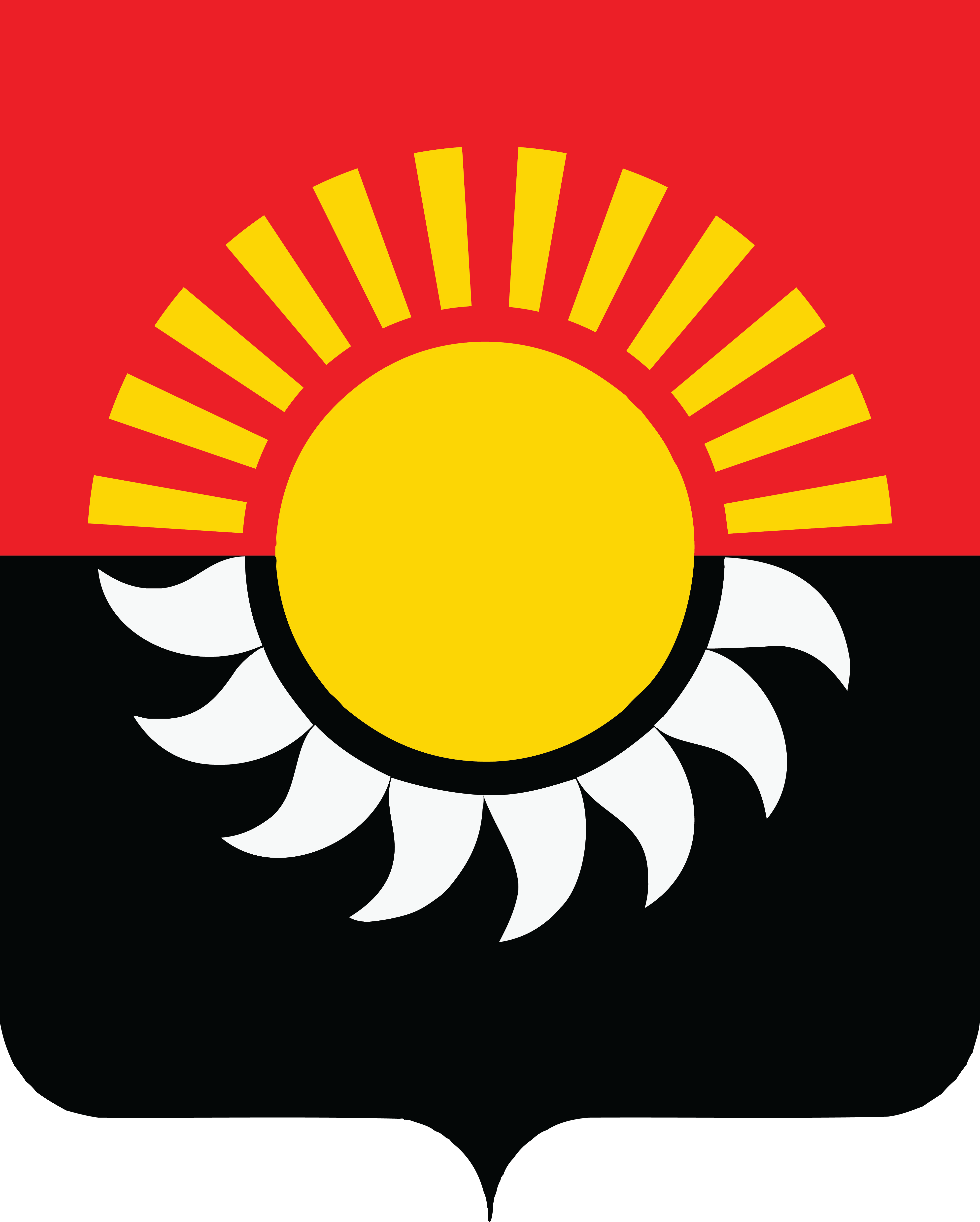 Об утверждении перечня кодов подвидов по видам доходов бюджета Осинниковского городского округа Кемеровской области - КузбассаВ соответствии с пунктом 9 статьи 20 Бюджетного кодекса Российской ФедерацииПРИКАЗЫВАЮ:            1.  Утвердить перечень кодов подвидов по видам доходов бюджета Осинниковского городского округа Кемеровской области - Кузбасса согласно приложению к настоящему приказу.2.  Заведующему сектором информационно-технического сопровождения Стома Е.Г. обеспечить размещение настоящего приказа на официальном сайте администрации Осинниковского городского округа.     3.   Настоящий приказ вступает в силу с 01.01.2022.4. Контроль за исполнением настоящего приказа возложить на заместителя начальника управления – начальника бюджетного отдела Л. В. Федорову.Заместитель Главы городскогоокруга по финансам – начальникФинансового управления АОГО                                                                             Э.А.БаландинаПриложение к приказуФинансового управления АОГО от 15 декабря 2021 года  №77  Перечень кодов подвидов по видам доходов бюджета Осинниковского городского округа Кемеровской области - КузбассаКод бюджетной классификации доходов  1 13 02994 04 0000 130Код бюджетной классификации доходов  1 13 02994 04 0000 1300003 130Прочие доходы от компенсации затрат бюджетов городских округов (по возврату дебиторской задолженности прошлых лет)Код бюджетной классификации доходов  2 07 04050 04 0000 150Код бюджетной классификации доходов  2 07 04050 04 0000 1500001 150Прочие безвозмездные поступления в бюджеты городских округов (благоустройство дворовых территорий)0002 150Прочие безвозмездные поступления в бюджеты городских округов (благоустройство иных объектов инфраструктуры городской среды)0008 150Прочие безвозмездные поступления в бюджеты городских округов (для празднования Дня Победы)